Три котенка — сказка Владимира Сутеева, которая забавляла не одно поколение детей. В ней идёт речь о шалостях котят, когда они познают окружающий мир. Черный, серый и белый котята изображены в разных ситуациях самим автором: они ловят мышь, а вот попадают в воду вслед за рыбой. Каждое действие с иллюстрацией полезно для чтения детям младшего возраста, чтобы пояснить им многое вокруг. Читайте эту сказку с рисунками, чтобы развивать фантазию детей, навыки, знания о цветах и многом другом.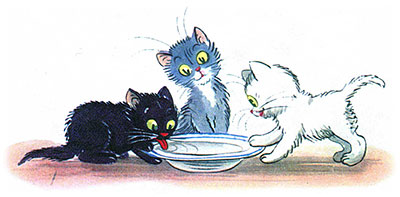 Три котёнка — чёрный, серый и белый —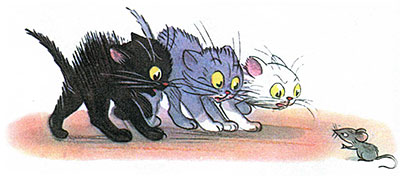 увидели мышь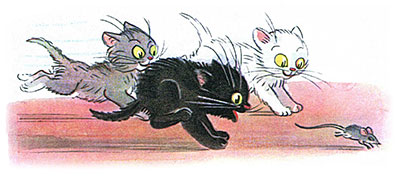 и бросились за ней!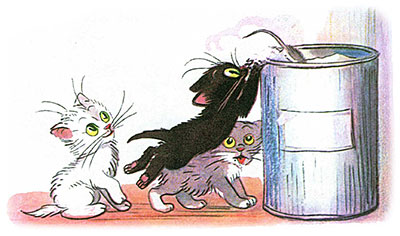 Мышь прыгнула в банку с мукой.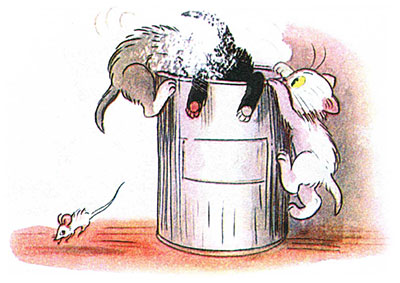 Котята — за ней!Мышь убежала.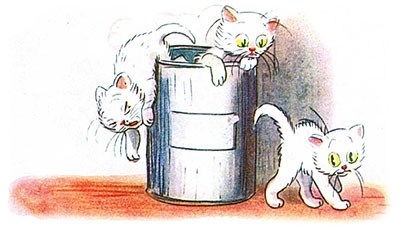 А из банки вылезли три белых котёнка.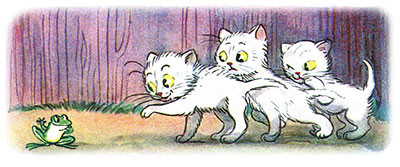 Три белых котёнка увидели на дворе лягушку и бросились за ней!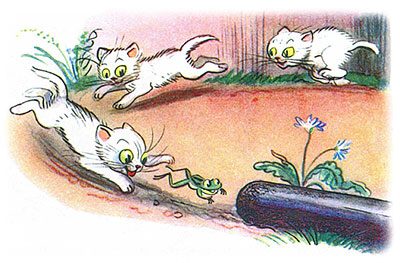 Лягушка прыгнула в старую самоварную трубу. Котята — за ней!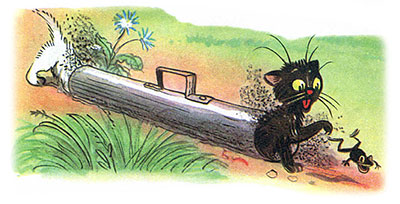 Лягушка ускакала, а из трубы вылезли три чёрных котёнка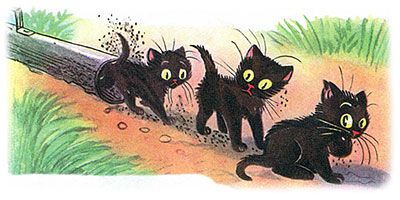 Три чёрных котёнка увидели в пруду рыбу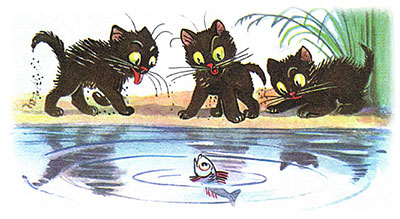 и бросились за ней!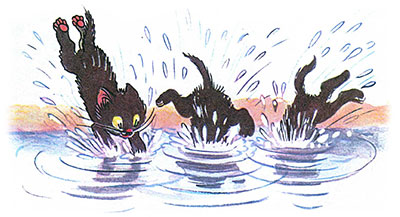 Рыба уплыла,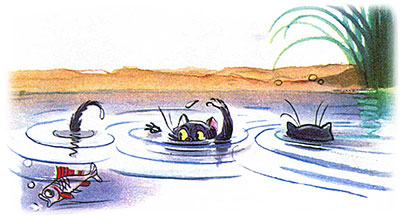 а из воды вынырнули три мокрых котёнка.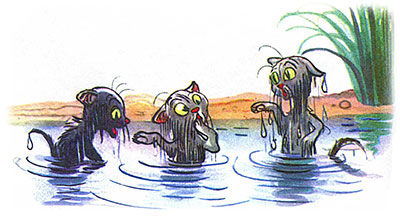 Три мокрых котёнка пошли домой.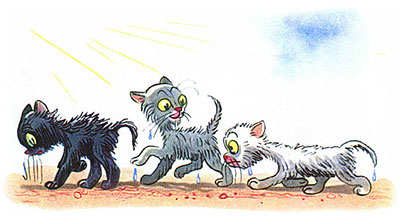 По дороге они обсохли и стали как были: чёрный, серый и белый.